1.	На основу члана 20. став 1. тачка 3. а у вези члана 32. Закона о локалној самоуправи ("Службени гласник РС", бр. 129/2007, 83/14-др.закон и 101/16), члана 43. Закона о буџетском систему ("Службени гласник РС", бр. 54/09, 73/10, 101/10, 101/11, 93/12, 62/13, 63/13, 108/2013, 142/2014, 68/2015, 103/15, 99/16 и 113/17) и члана 20. Статута општине Петровац на Млави ("Службени гласник општине Петровац на Млави", бр. 5/17-пречишћен текст), 	Скупштина општине Петровац на Млави, на седници одржаној 06.02.2018. године, донело јеОДЛУКУО ИЗМЕНИ И ДОПУНИ ОДЛУКЕ О БУЏЕТУОПШТИНЕ ПЕТРОВАЦ НА МЛАВИ ЗА 2018. ГОДИНУЧлан 1.	У  Одлуци о буџету општине Петровац на Млави за 2018. годину, бр. 020-259/2017-02 од 18.12.2017. године, врше се повећања и смањења укупног прихода и расхода.  Члан 2.У билансном делу буџета у делу прихода врше се следеће измене:	Повећати позиције које постоје у Одлуци о буџету за 2018.годинуОблик прихода 321311 – Пренета неутрошена средства                                                    износ од ........................................................           26.200.000,00замењује се износом од ................................         28.096.513,92 РАСХОДИ:	У делу буџета распоред расхода по корисницима и ближим наменама врше се следеће измене повећања расхода:Раздео 2   ПРОГРАМ 2101- Политички систем локалне самоуправе; Функ.кл.111Позиција350/0 ПА 0002  Накнада трошковаизнос од.......................................................................             0,00замењује се износом од .........................................     120.000,00Позиција19/0 ПА 0002  Социјална давањаизнос од......................................................................   110.000,00замењује се износом од .........................................     135.000,00Глава 4.01  ПРОГРАМ 0602- Опште услуге локалне самоуправе; Функ.кл.133Позиција74/0 ПА 0001  Дотације осталим непрофитним институцијамаизнос од...................................................................   6.000.000,00замењује се износом од ......................................     6.365.847,52Глава 4.01  ПРОГРАМ 0701- Организација саобраћаја и саобраћајна инфраструктура; Функ.кл.360Позиција 89/0 ПА 0002  Услуге по уговоруизнос од......................................................................   200.000,00замењује се износом од .........................................     700.000,00Позиција 93/0 ПА0002  Зграде и грађевински објектиизнос од.................................................................     1.000.000,00замењује се износом од ...................................        2.806.339,57Глава 4.01  ПРОГРАМ 0602- Опште услуге локалне самоуправе;Функ.кл.160Позиција 201/0 ПА0002  Стални трошковиизнос од.................................................................     3.073.000,00замењује се износом од ...................................        3.223.000,00Глава 4.01  ПРОГРАМ 1101- Становање,урбанизам и просторно планирање;Функ.кл.620Позиција349/0 ПР 1101-33  Зграде и грађевински објектиизнос од..................................................................                  0,00замењује се износом од ....................................       5.000.000,00Глава 4.01  ПРОГРАМ 0602- Опште услуге локалне самоуправе; Функ.кл.490Позиција 107/0 ПА0001  Земљиштеизнос од.................................................................     5.000.000,00замењује се износом од ...................................        7.000.000,00Глава 4.01  ПРОГРАМ 1102- Комуналне делатностиПозиција 71/0 ПА0004  Дотације невладиним организацијамаизнос од.....................................................................               0,00замењује се износом од .......................................       250.000,00	Смањити позиције које постоје у Одлуци о буџету за 2018.годинуРАСХОДИ	У делу буџета распоред расхода по корисницима и ближим наменама врше се следеће измене смањења расхода Глава 1.01  ПРОГРАМ 2101- Политички систем локалне самоуправе;Фун.кл.111Позиција 6/0 ПА 0001   Услуге по уговоруизнос од...................................................................   7.250.000,00замењује се износом од ......................................     7.090.174,35Глава 4.01  ПРОГРАМ 0602- Опште јавне услуге управе; Функ.кл.130Позиција 43/0 ПА 0001 Социјална давања запосленимаизнос од....................................................................  5.000.000,00замењује се износом од .......................................    4.975.000,00Позиција 44/0 ПА 0001 Накнада трошкова за запосленеизнос од.................................................................     3.800.000,00замењује се износом од ....................................       3.680.000,00Позиција 46/0 ПА 0001 Стални трошковиизнос од..................................................................  25.243.528,00замењује се износом од ....................................     22.843.528,00Позиција 47/0 ПА 0001   Трошкови путовањаизнос од.................................................................     1.700.000,00замењује се износом од ....................................       1.200.000,00Позиција 50/0 ПА 0001 Текуће поправке и одржавањеизнос од................................................................... 10.960.590,00замењује се износом од ......................................     9.460.590,00Позиција 54/0 ПА 0001 Новчане казне и пенали по решењу судоваизнос од..................................................................  10.576.770,00замењује се износом од .....................................      9.210.922,48Позиција 55/0 ПА 0001   Машине и опремаизнос од..................................................................    8.500.000,00замењује се износом од .....................................      6.500.000,00Глава 4.01  ПРОГРАМ 1501- Локални економски развој; Функ.кл.130Позиција 71/0 ПА 0003   Дотације невладиним организацијамаизнос од.....................................................................    250.000,00замењује се износом од .......................................                  0,00Члан 3.	Сагласно овим изменама врше се одговарајуће измене у општем распореду прихода и расхода, по расподелама у основним наменама.Члан 4.              Одлука ступа на снагу даном објављивања у "Службеном гласнику општине Петровац на Млави".СКУПШТИНА ОПШТИНЕ ПЕТРОВАЦ НА МЛАВИ2.На основу члана 63. и 64. Закона о јавним предузећима ("Служебени гласник РС", бр. 15/16) и члана 20. Статута општине Петровац на Млави ("Службени гласник општине Петровац на Млави", бр. 5/17-пречишћен текст),	Скупштина општине Петровац на Млави, на седници одржаној 06.02.2018. године, донела јеР Е Ш Е Њ Е I	Усваја се тромесечни извештај о реализацији годишњег програма пословања  ЈКП "Паркинг сервис" Петровац на Млави за 4. тромесечје 2017. године. II           Решење објавити у "Службеном гласнику општине Петровац на Млави".III	Решење доставити: ЈКП "Паркинг сервис" Петровац на Млави, Надзорном одбору ЈКП "Паркинг сервис" и архиви Скупштине општине Петровац на Млави.СКУПШТИНА ОПШТИНЕ ПЕТРОВАЦ НА МЛАВИ3.На основу члана 63. и 64. Закона о јавним предузећима ("Служебени гласник РС", бр. 15/16) и члана 20. Статута општине Петровац на Млави ("Службени гласник општине Петровац на Млави", бр. 5/17-пречишћен текст),	Скупштина општине Петровац на Млави, на седници одржаној 06.02.2018. године, донела јеР Е Ш Е Њ ЕI	Усваја се тромесечни извештај о реализацији годишњег програма пословања  КЈП "Извор" Петровац на Млави за 4. тромесечје 2017. године. II           Решење објавити у "Службеном гласнику општине Петровац на Млави".III	Решење доставити: КЈП "Извор" Петровац на Млави, Надзорном одбору КЈП "Извор" и архиви Скупштине општине Петровац на Млави.СКУПШТИНА ОПШТИНЕ ПЕТРОВАЦ НА МЛАВИ4.На  основу члана 32. Закона о локалној самоуправи ("Службени гласник РС", бр. 129/07, 83/14-др.закон и 101/16) и члана 20. Статута општине Петровац на Млави ("Службени гласник општине Петровац на Млави", бр. 5/17-пречишћен текст),	Скупштина општине Петровац на Млави, на седници одржаној 06.02.2018. године, донела јеР Е Ш Е Њ Е I	Даје се сагласност на измену годишњег Програма пословања Комуналног  јавног предузећа "Извор" Петровац на Млави за 2018. годину, која је усвојена Одлуком Надзорног одбора предузећа, на седници одржаној 25.01.2018. године, под бројем 358.II	Решење објавити у ''Службеном гласнику општине Петровац на Млави''.III	Решење доставити: КЈП "Извор" Петровац на Млави, Надзорном одбору КЈП "Извор"  и архиви Скупштине општине Петровац на Млави.СКУПШТИНА ОПШТИНЕ ПЕТРОВАЦ НА МЛАВИ5.	На основу члана 359. Закона о енергетици ("Службени гласник РС", бр. 145/2014), члана 3. и члана 4. Закона о комуналним делатностима ("Службени гласник РС", бр. 88/11 и 104/16) и члана 20. Статута општине Петровац на Млави ("Службени гласник општине Петровац на Млави", бр. 5/17-пречишћен текст)	 Скупштина општине Петровац на седници одржаној 06.02.2018. године, донела је ОДЛУКУО ИЗМЕНАМА ОДЛУКЕ О УСЛОВИМА И НАЧИНУ СНАБДЕВАЊА ТОПЛОТНОМ ЕНЕРГИЈОМЧлан 1.	У одлуци о условима и начину снабдевања топлотном енергијом, број 020-250/2016-02 од 29.06.2016. године, врше се следеће измене, и то:	Члан 84. мења се и гласи:	Новчаном казном од 150.000,00 динара казниће се за прекршај енергетски субјект, односно друго правно лице ако:Не достави потребне податке и документацију , сходно члану 4.став 2. ове Одлуке,Не закључи уговор, сходно члану 35. став 1. ове Одлуке,Не изда услове за прикључење из члана 21. став 1. и 2. и члана 22. став 1. ове Одлуке,Не одлучи по захтеву инвеститора у року из члана 29. став 1. ове Одлуке,Не отпочне са редовним  испорукама топлотне енергије сходно члану 32.  ове Одлуке,Не испоручује топлотну енергију купцу сходно члану 42. ове Одлуке,Не придржава дужине грејне сезоне сходно члану 43. став 1. и 2. ове Одлуке,Не придржава времена грејања и температуре грејног простора сходно члану 44. став 1.,2. и 4. ове Одлуке,Не изврши пробу функционисања система сходно члану 46. ове Одлуке,Не врши редовне прегледе, овере и замене мерних уређаја, сходно члану 56. став 1. и 2. ове Одлуке,Не отклони сметње  у снабдевању купца енергијом у року утврђеном у члану 65. став 1. ове Одлуке,Не опомене купца писменим путем и не одреди му рок за отклањање неправилности сходно члану 73. став 1. ове Одлуке,Поступа супротно члану 77. ове Одлуке,Не поступи у складу са чланом 83. ове Одлуке.	За прекршај из става 1. oвог члана казниће се одговорно лице у правном лицу новчаном казном од 25.000,00 динара.	Члан 85. мења се и гласи:	Новчаном казном од 25.000,00 динара казниће се купац за прекршаје ако:Не омогући приступ енергетским објектима сходно члану 15. став 3. ове Одлуке,Не омогући прикључење сходно члану 26. ове Одлуке,Не дозволи радње из члана 27. ове Одлуке,Не обавести енергетски субјект о променама сходно члану 39. ове Одлуке,Не омогући овлашћеним лицима приступ мерним уређајима сходно члану 55. ове Одлуке,Самовољно прикључи на дистрибутивни систем сходно члану 70. став 1. ове Одлуке,Користи топлотну енергију мимо мерних уређаја или уговора сходно члану 70.став 2. ове Одлуке,Не дозволи искључење топлотне опреме сходно члану 73. ове одлуке,Не поступа у складу са чланом 74. ове Одлуке,Не поступа у складу са чланом 79. ове Одлуке,Не поступа у складу са чланом 83. став 2. ове Одлуке.Члан 2.	Одлука ступа на снагу осмог дана од дана објављивања у „Службеном гласнику општине Петровац на Млави“.СКУПШТИНА ОПШТИНЕ ПЕТРОВАЦ НА МЛАВИ6.	На основу члана 4. став 3. и члана 13. став 1. Закона о комуналним делатностима ("Службени гласник РС", бр. 88/11 и 104/16), члана 66. Закона о добробити животиња ("Службени гласник РС", бр 41/09), члана 46. Закона о ветеринарству ("Службени гласник РС", бр 91/05, 30/10 и 93/12) и члана 20. Статута општине Петровац на Млави ("Службени гласник општине Петровац на Млави", бр. 5/17- пречишћен текст),               Скупштина општине Петровац на Млави на седници одржаној дана 06.02.2018. године, донела јеОДЛУКУО ОБАВЉАЊУ КОМУНАЛНЕ ДЕЛАТНОСТИ ЗООХИГИЈЕНЕI   OСНОВНЕ ОДРЕДБЕЧлан 1.	Овом одлуком уређују се услови и начин обављања комуналне делатности зоохигијене на територији општине Петровац на Млави, права и обавезе корисника комуналне услуге и вршилаца ове комуналне делатности и начин вршења надзора над њеним обављањем. 	Овом одлуком се уређује и организовање обављања осталих послова зоохигијенске службе као и обављања систематске дератизације, дезинсекције и дезинфекције као опште превентивне мере за заштиту становништва од заразних болести. Члан 2.	Комунална делатности зоохигијене обухвата:1. хватање, збрињавање, ветеринарску негу и смештај напуштених и изгубљених животиња (паса и мачака) у прихватилишта за животиње;2. лишавање живота неизлечиво болесне и повређене, напуштене и изгубљене животиње;3. контролу и смањење популације напуштених паса и мачака;4. нешкодљиво уклањање лешева животиња са површина јавне намене до објеката за сакупљање, прераду или уништавање отпада животињског порекла;5. спровођење мера контроле и смањења популације штетних микроорганизама, глодара и инсеката, спровођењем мера дезинфекције, дезинсекције и дератизације на површинама јавне намене. 	Површине јавне намене у смислу одредаба ове одлуке јесу површине јавне намене одређене одлуком Скупштине општине. Члан 3.	Остали послови зоохигијенске службе обухватају:1. хватање и збрињавање напуштених животиња свих врста у прихватилишта за животиње;2. нешкодљиво уклањање лешева животиња свих врста из објеката за узгој, држање, дресуру, излагање, одржавање такмичења или промет животиња;3. транспорт или организовање транспорта лешева животиња свих врста од објеката за узгој, држање, дресуру, излагање, одржавање такмичења или промет животиња до објеката за сакупљање, прераду или уништавање отпада животињског порекла.Члан 4.	Спровођење систематске дератизације, дезинсекције и дезинфекције као опште превентивне мере за заштиту становништва од заразних болести, спроводи се у насељеним местима, стамбеним објектима, у објектима за јавни саобраћај, у објектима под санитарним надзором и њиховој непосредној околини и другим објектима у којима се обавља друштвена односно јавна делатност и другим површинама, у складу са програмом који доноси Општинско веће за сваку годину. 	Програм из става 1. овог члана нарочито садржи: податке о територији на којој ће се мера спроводити, учесницима у поступку спровођења мера, времену и роковима за спровођење тих мера, праћењу спровођења мера и процена постигнутих резултата, извору и динамици обезбеђивања средстава за реализацију тих програма и др.Члан 5.	Послове из члана 2. став 1. тачка 1-5, послове зоохигијенске службе из члана 3. и послове из члана 4. ове одлуке, обавља Вршилац делатности, коме се, у складу са законом, обављање ових послова повери (у даљем тексту: Вршилац делатности).Члан 6.	Послови нешкодљивог уклањања лешева, животиња са површина јавне намене до објекта за сакупљање, прераду или уништавање отпада животињског порекла обухватају: 	1. примање пријава о налажењу лешева животиња на површинама јавне намене;	 2. нешкодљиво уклањање лешева животиња са површина јавне намене: 	3. транспорт или организовање транспорта лешева животиња са површина јавне намене до објекта за сакупљање, прераду или уништавање отпада животињског порекла на начин који не представља ризик по друге животиње, људе и животну средину.               У вршењу послова из става 1. овог члана, Вршилац делатности је дужaн да поступа у складу са законом и актима донетим на основу закона.Члан 7.	Хватање и збрињавање напуштених животиња свих врста у прихватилишта за животиње врши се по пријави или по основу сазнања.	Вршилац делатности је дужан да ухваћену животињу смести у одговарајуће прихватилиште и да је на одговарајући начин збрине. 	Вршилац делатности је дужан да предузме мере за проналазак власника, односно држаоца ухваћене животиње.Члан 8.	Нешкодљиво уклањање лешева животиња из објеката за узгој, држање, дресуру, излагање, одржавање такмичења или промета животиња, Вршилац дужности врши за све кориснике.	Уклањање лешева из става 1. овог члана Вршилац делатности врши по пријави власника или држаоца животиња.	Власник односно држалац животиња је дужан да одмах, а најкасније у року од 12 сати пријави ветеринарској и комуналној инспекцији да му је животиња угинула, уз навођење адресе власника објекта или домаћинства.	Када је животиња угинула под околностима које се не сматрају уобичајеним, леш животиње може бити уклоњен само по налогу ветеринарског инспектора. 	Трошкове уклањања лешева животиња из става 1. овог члана сноси Oпштинска управа.II   НАДЗОРЧлан 9.	Надзор над применом ове одлуке врши Комунална инспекција.III   КАЗНЕНЕ ОДРЕДБЕЧлан 10.	Новчаном казном у износу од 150.000,00 динара казниће се Вршилац делатности уколико поступа супротно одредбама члана 7. и 8. ове одлуке.Члан 11.	Одлука ступа на снагу осмог дана од дана објављивања у "Службеном гласнику општине Петровац на Млави".СКУПШТИНА ОПШТИНЕ ПЕТРОВАЦ НА МЛАВИ7.На основу члана 32. а у вези са чл. 34. и 36. Закона о комуналним делатностима ("Сл. гласник РС", број 88/11 и 104/16) и члана 20. Статута општине Петровац На Млави ("Службени гласник општине Петровац на Млави", бр. 5/17-пречишћен текст),	Скупштина општине Петровац на Млави, на седници одржаној 06.02.2018. године, доносиО Д Л У К УО ИЗМЕНAMA ОДЛУКЕ О КОМУНАЛНОЈ ИНСПЕКЦИЈИЧлан 1.	У Одлуци о комуналној инспекцији, бр. 020-38/2003-02 од 27.03.2003. године, Одлуци о измени и допуни Одлуке о комуналној инспекцији, бр. 020-128/06-02 од 01.09.2006. године и Одлуци о комуналној инспекцији, бр. 020-263/2008-02 од 23.12.2008. године, врше се следеће измене, и то:	У члану 2. ставу 1. aлинеја 4. мења се и гласи:	"- изричe и наплаћујe казне предвиђене одлукама Скупштине општине"	Члан 5. брише се.	Члан 7. мења се и гласи:	"Када комунални инспектор утврди да је применом прописа учињен прекршај, привредни преступ или кривично дело дужан је да без одлагања поднесе прекршајни налог или захтев за покретање прекршајног поступка, односно кривичну пријаву и пријаву за привредни преступ."	Члан 8. мења се и гласи:	"Комунални инспектор на основу утврђених чињеница о томе да пропис није примењен, да је неправилно примењен или да су прекршене његове одредбе, доноси решење којим одређује извршење потребних радњи и мера и одређује рок за њихово извршење."	Члан 9. став 1. мења се и гласи:	"На решење комуналног инспектора може се изјавити жалба према одредбама  Закона о општем управном поступку Општинском већу општине Петровац на Млави."	Члан 10. став 1. мења се и гласи:	"Комунални инспектор у вршењу инспекцијског надзора када утврди да се омета коришћење комуналних објеката остављањем ствари и других предмета или на други начин наредиће кориснику, односно сопственику, ако је присутан, да одмах уклони те ствари, односно предмете, под претњом принудног извршења."	Члан 12. мења се и гласи:	"Комунални инспектор је овлашћен да на лицу места изда прекршајни налог лицу која затекне у вршењу прекршаја."	Члан 14, 15, 16, 17, 18 и 20 бришу се.	Члан 21. мења се и гласи:	"Новчаном казном у износу од 150.000,00 динара казниће се правно лице, а новчаном казном у износу од 75.000,00 динара казниће се предузетник:	1. ако спречи или омета комуналног инспектора у вршењу послова инспекцијског надзора и контроле и ускрати давање потребних података или исте лажно прикаже, врши недозвољену радњу или поступи противно одређеним прописима;	2. ако не поступи по решењу комуналног инспектора којим се наређује нека радња и мера;	3. ако надлежном органу не поднесе извештај о извршењу наређених мера у остављеном року у смислу члана 2. став 1. тачка 3. ове Одлуке.	У случају из става 1. овог члана казниће се и одговорно лице у правном лицу и физичко лице у износу од 25.000,00 динара."Члан 2.На основу измена из члана 1. ове Одлуке, врши померање осталих чланова Одлуке сходно наведеним изменама.	На основу ове Одлуке, а након ступања на снагу, биће утврђен пречишћен текст Одлуке о комуналној инспекцији.Члан 3.	Одлука ступа на снагу осмог дана од дана објављивања у "Службеном гласнику општине Петровац на Млави".СКУПШТИНА ОПШТИНЕ ПЕТРОВАЦ НА МЛАВИ8.	На основу члана 99. став 5, став 17. и став 20, Закона о планирању и изградњи ("Службени гласник Републике Србије", бр. 72/09, 81/09- испр., 24/11, 121/12, 42/13-одлука УС, 50/13-одлука УС, 98/13-одука УС, 132/14 и 145/14), члана 20. став 1. тачка 20. Статута општине Петровац на Млави ("Службени гласник општине Петровац на Млави", 5/17-пречишћен текст),Скупштина општине Петровац на Млави, на седници одржаној дана 06.02.2018. године, доносиОДЛУКУО ИЗМЕНАМА ОДЛУКЕ О ГРАЂЕВИНСКОМ ЗЕМЉИШТУ У ЈАВНОЈ СВОЈИНИ ОПШТИНЕ ПЕТРОВАЦ НА МЛАВИЧлан 1. 	У Одлуци о грађевинском земљишту у јавној својини општине Петровац на Млави бр .020-213/2015-02 од 24.12.2015.године, Одлуци о измени и допуни Одлуке о грађевинском земљишту у јавној својини општине Петровац на Млави број. 020-83/2016-02 од 04.04.2016. године и Одлуци о измени и допуни Одлуке о грађевинском земљишту у јавној својини општине Петровац на Млави број. 020-439/2016-02 од  020-439/2016-02, врше се следеће измене, и то:	У члану 52. став 4. мења се и гласи:	"Захтев за покретање поступка прибављања грађевинског земљишта може поднети Одељење за урбанизам, планирање и развој и заинтересовано лице. Захтев се подноси Комисији за грађевинско земљиште, преко Одељења за имовинско праве послове, привреду и друштвене делатности."	У члану 52. став 5. мења се и гласи:	"Председник општине, на предлог Комисије за грађевинско земљиште, а по прибављеном мишљењу Одељења за урбанизам, планирање и развој, доноси решење о прибављању непокретности у јавну својину за потребе уређења површина јавне намене, по цени која не може бити изнад процењене вредности грађевинског земљишта које се прибавља у јавну својину."Члан 2.	  Одлука ступа на снагу осмог дана од дана објављивања у "Службеном гласнику општине Петровац на Млави".СКУПШТИНА ОПШТИНЕ ПЕТРОВАЦ НА МЛАВИ9.	На основу члана 146. Закона о планирању и изградњи ("Сл.гласник РС" бр. 72/09, 81/09-испр., 24/2011, 121/2012, 42/2013-ОУС, 50/2013-ОУС, 98/2013, 132/2014 и 145/2014) и члана 20. став 1. тачка 20. Статута општине Петровац на Млави ("Сл.гласник општине Петровац на Млави", 5/17-пречишћен текст),	Скупштина општине Петровац на Млави, на седници одржаној 06.02.2018. године, доносиОДЛУКУ о изменама Одлуке о постављању и уклањању објеката привременог карактера на површинама јавне наменеЧлан 1.	У Одлуци о постављању и уклањању објеката привременог карактера на површинама јавне намене бр.020-42/2015-02 од 19.03.2015, Одлуци о измени и допуни Одлуке о постављању и уклањању објекта привременог карактера на површинама јавне намене бр. 020-219/2015-02 од 24.12.2015. године, Одлуци о измени и допуни Одлуке о постављању и уклањању објеката привременог карактера на површинама јавне намене  бр. 020-70/2016-02 од 04.04.2016. године и Одлуци о измени и допуни Одлуке о постављању и уклањању објеката привременог карактера на површинама јавне намене  бр.  020-440/2016-02 од 23.12.2016. године, врше се следеће измене и то:	У члану 5. став 4. мења се и гласи:	"Предлог Програма припрема Одељење за урбанизам, планирање и развој, на основу потребе за постављањем привремених објекта на територији насељених места Општине Петровац на Млави, коју утврђује Општинско веће општине Петровац на Млави."  	У члану 6. став 1. мења се и гласи:	"За привремене објекте из члана 3. став 6, као и за објекте који се постављају непосредно уз пословни објект за обављање истоветне делатности за које се не доноси Програм, постављају у складу са Решењем које издаје Одељење за имовинско правне послове, привреду и друштвене делатности, након претходно прибављеног позитивног мишљења Одељења за урбанизам, планирање и развој."	Члан 7. мења се и гласи:	"Правна лица и предузетници који желе да заузму површину јавне намене за постављање привремених објеката из члана 3. ове Одлуке, алинеја 13-18, за које се не расписује јавни оглас, подносе  захтев надлежном одељењу Општинске управе, који садржи:скицу простора,димензију и изглед покретних објеката,образложење за одржавање манифистације,предлог за регулацију саобраћаја,мере  обезбеђења и одговорна лица  за безбедност грађана, имовине  и саобраћаја,одобрење  за рад, регистрацију предузећа, регистрацију удружења или доказ да се бави пољопривредном делатношћу.	Надлежно одељење Општинске управе разматра захтев и доноси решење, након претходно прибављеног позитивог мишљења Одељења за урбанизам, планирање и развој.	Доказ о упалћеној накнади за коришћење површина јавне намене или доказ да у складу са овом или другим одлукама не плаћа накнаду, подноси се пре издавања решења, а након прибављеног позитивног мишљења Одељења за урбанизам и планирање и развој."	У члану 8. став 2. мења се и гласи:	"Органи, предузећа и установе из става 1. овог члана, не плаћају накнаду, али су дужни да пријаве надлежном одељењу Општинске управе одржавање манифестације и постављање објекта."	У члану 8. став 4. мења се и гласи:	"Правна  лица којима су поверене или дате на одржавање површине јавне намене уколико се на истима одржавају вашари или сајмови дужна су да обавесте надлежно одељење Општинске управе о  времену, дужини као и површинама које ће користити и да сачине скицу  простора са објектима који ће се на њима налазити."	У члану 24. став 2. мења се и гласи:	"Решење из предходног става доноси Општинско веће општине Петровац на Млави на предлог Одељења за урбанизам, планирање и развој."	У члану 27. став 2. мења се и гласи:	"Решење о уклањању привременог објекта доноси комунални инспектор или грађевински инспектор у зависности од врсте објеката и исто доставља закупцу, Одељењу за имовинско правне послове, привреду и друштвене делатности, Одељењу за урбанизам, планирање и развој и Општинском већу." 	Члан 29. мења се и гласи:	"Уколико утврди прекршај, надлежни инспектор је дужан да поднесе прекршајни налог учиниоцу прекршаја."	Члан 30. мења се и гласи:	"Новчаном  казном од 150.000,00 динара казниће  се за прекршај правно лице ако користи локацију односно постави привремени објекат супротно одредбама ове Одлуке, добијеним решењима, Одобрењу и Уговору о закупу.	Новчаном  казном од 25.000,00 динара казниће се одговорно лице у правном лицу за прекршај из става 1. овог члана. 	Новчаном казном 75.000,00 динара казниће се предузетник за прекршај из става 1. овог члана."Члан 2.  	Одлука ступа на снагу осмог дана од дана објављивања у "Службеном гласнику општине Петровац на Млави".СКУПШТИНА ОПШТИНЕ ПЕТРОВАЦ НА МЛАВИ10.	На основу члaна 146. Закона о планирању и изградњи (''Службени гласник РС'', број 72/09, 81/09, 24/11, 121/12, 42/13-ОУС, 50/13-ОУС, 98/13, 132/14 и 145/14) и члана 20. Статута општине Петровац на Млави (''Службени гласник општине Петровац на Млави“, број 5/17-пречишћен текст),	Скупштина општине Петровац на Млави, на седници одржаној 06.02.2018. године, донела је ОДЛУКУО ИЗМЕНАМА ОДЛУКЕ О ПОСТАВЉАЊУ И УКЛАЊАЊУ БАШТИ НА ПОВРШИНАМА ЈАВНЕ НАМЕНЕЧлан 1.	У Одлуци о постављању и уклањању башти на површинама јавне намене, број 020-122/2015-02 од 29.06.2015. године и Одлуци о измени Одлуке о постављању и уклањању башти на површинама јавне намене, број: 020-112/2017-02 од 27.04.2017. године, врше се следеће измене, и то:	Члан 11. мења се и гласи:	 	"Башта може да се постави само на основу Одобрења за постављање баште које издаје надлежни орган Општинске управе, а на основу мишљења које издаје Одељење за урбанизам, планирање и развој."	У члану 12. став 3. мења се и гласи:	"Надлежни орган Oпштинске управе прослеђује Захтев и прилоге из става 2. тачка 1. овог члана Одељењу за урбанизам, планирање и развој, ради обраде и давања мишљења, након чега издаје Одобрење за постављање баште."	У члану 18. ставу 1. тачка 3. мења се и гласи:	"3. када се промени неки од услова утврђених добијеним мишљењем или Одобрењем, а корисник им се не прилагоди у остављеном року;"	У члану 20. став 2. мења се и гласи:	"Решење о уклањању баште  доноси комунални инспектор и исто доставља кориснику, надлежном органу Општинске управе за издавање Одобрења  и Одељењу за урбанизам, планирање и развој."	Члан 21. мења се и гласи:	"Ако корисник не поступи по решењу комуналног инспектора и не уклони башту у остављеном року, комунални инспектор ће донети решење о дозволи извршења о уклањању баште.	Ово решење доставља кориснику и Одељењу за урбанизам, планирање и развој, којe ће спровести поступак и башту уклонити преко другог извршиоца о трошку корисника."	Члан 23. мења се и гласи:	"Новчаном казном од 150.000,00 динара казниће се за прекршај правно лице ако користи локацију односно постави башту супротно одредбама ове Одлуке, добијеном мишљењу и Одобрењу.	Новчаном казном од 25.000,00 динара казниће се одговорно лице у правном лицу за прекршај из става 1. овог члана.	Новчаном казном од 75.000,00 динара казниће се предузетник за прекршај из става 1. овог члана."Члан 2.	Одлука ступа на снагу осмог дана од дана објављивања у ''Службеном гласнику општине Петровац на Млави''.СКУПШТИНА ОПШТИНЕ ПЕТРОВАЦ НА МЛАВИ11.           На основу члана 32. Закона о локалној самоуправи ("Службени гласник РС", бр. 129/07, 83/14-др.закон и 101/16) и члана 20. Статута општине Петровац на Млави (''Службени гласник општине Петровац на Млави'', бр. 5/17-пречишћен текст)           Скупштина општине Петровац на Млави, на седници одржаној 06.02.2018. године, донела је О Д Л У К УО ИЗМЕНИ ОДЛУКЕ О ОДРЕЂИВАЊУ РАДНОГ ВРЕМЕНА УГОСТИТЕЉСКИХ, ТРГОВИНСКИХ, ЗАНАТСКИХ И УСЛУЖНИХ ОБЈЕКАТА НА ТЕРИТОРИЈИ ОПШТИНЕ ПЕТРОВАЦ НА МЛАВИЧлан 1.	У Одлуци о одређивању радног времена угоститељских, трговинских, занатских и услужних објеката на територији општине Петровац на Млави, број 020-245/2016-02 од 29.06.2016. године и Одлуци о измени и допуни Одлуке о одређивању радног времена угоститељских, трговинских, занатских и услужних објеката на територији општине Петровац на Млави, број 020-282/2016-02 од 29.07.2016. године, члан 11. мења се и гласи: 	"Новчаном казном од 75.000,00 динара казниће се за прекршај правно лице или предузетник ако: одреди радно време супротно овој Одлуци, ако ради дуже од радног времена одређеног овом Одлуком, као и ако поступа супротно члану 4, 5, 6, 7 и 8 ове Одлуке.	За прекршај из става 1. овог члана новчаном казном од 25.000,00 казниће се  одговорно лице код правног лица."Члан 2.	Одлука ступа на снагу осмог дана од дана објављивања у ''Службеном гласнику општине Петровац на Млави''.СКУПШТИНА ОПШТИНЕ ПЕТРОВАЦ НА МЛАВИ12.На основу члана 20. став 1. тачка 12. и члана 32. Закона о локалној самоуправи ("Сл.гласник РС", бр. 129/07, 83/2014 - др.закон и 101/2016), члана 39. Закона о прекршајима ("Сл. гласник РС", број 65/2013, 13/2016 и 98/2016-ОУС) и члана 20. став 1. тачка 6. Статута општине Петровац на Млави ("Сл. гласник општине Петровац на Млави", бр. 5/17-пречишћен текст), Скупштина општине Петровац на Млави на седници одржаној 06.02.2018. године године, донелa је:ОДЛУКУо измени одлуке о некатегорисаним путевима на територији општине Петровац на МлавиЧлан 1.	У Одлуци о некатегорисаним путевима на територији општине Петровац на Млави, број 020-146/2017-02 од 06.06.2017. године, члан 5. мења се и гласи:"Делатност управљања некатегорисаним путевима обавља надлежно одељење Општинске управе (у даљем тексту: управљач)."Члан 2.     Одлука ступа на снагу осмог дана од дана објављивања у "Службеном гласнику општине Петровац на Млави".СКУПШТИНА ОПШТИНЕ ПЕТРОВАЦ НА МЛАВИ13.На основу чл. 2., чл. 61. став 7. и чл. 64. Закона о становању и одржавању зграда ("Службени гласник Републике Србије", бр. 104/16), Правилника о критеријумима за утврђивање минималног износа који одређује јединица локалне самоуправе за плаћање трошкова инвестиционог одржавања заједничких делова зграде (“Службени гласник Републике Србије“, бр. 101/17), Мишљења Министарства грађевинарства, саобраћаја и инфраструктуре о примени појединих одредби Закона о становању и одржавању зграда број 401-00-917/2017-12 од 7.децембра 2017.године, члана 32. став 1. тачка 6. Закона о локалној самоуправи ("Службени гласник Републике Србије", бр. 129/07, 83/14 - др. закон, 101/16 - др. закон) и члана 20. став 1. тачка 6. Статута општине Петровац на Млави („Службени гласник општине Петровац на Млави “, бр. 5/17-пречишћен текст), Скупштина општине Петровац на Млави, на седници одржаној дана 06.02.2018. донела је:Одлуку о  минималним висинама износа  издвајањаза одржавање заједничких делова зграде и накнаде за рад принудно постављеног професионалног управника у стамбеним и стамбено-пословним зградама на територији општине Петровац на МлавиI ОПШТЕ ОДРЕДБЕЧлан 1.Одлуком о минималним висинама износа издвајања за одржавање заједничких делова зграде и накнаде за рад принудно постављеног професионалног  управника у стамбеним и стамбено-пословним зградама на територији општине Петровац на Млави (у даљем тексту: Одлука) утврђују се минимални износи издвајања на име трошкова текућег и инвестиционог одржавања заједничких делова зграда које се налазе на територији општине Петровац на Млави, које плаћају власници посебних и самосталних делова зграда, као и накнада коју плаћају власници посебних делова зграда у случају принудног постављања професионалног управника од стране локалне самоуправе.Члан 2. Сваки власник посебног односно самосталног дела зграде дужан је да учествује у трошковима одржавања заједничких делова зграде (и земљишта за редовну употребу зграде) као и трошковима управљања зградом када је за то ангажован професионални управник.Члан 3.Под одржавањем зграде подразумевају се све активности којима се обезбеђује очување функција и својстава зграде у складу са њеном наменом, а нарочито у циљу редовног коришћења и функционисања зграде.	Текуће одржавање је извођење радова који се предузимају ради спречавања оштећења која настају употребом зграде или ради отклањања тих оштећења, а састоје се од прегледа, поправки и предузимања превентивних и заштитних мера, односно свих радова којима се обезбеђује безбедност зграде за коришћење.Инвестиционо одржавање јесте извођење грађевинско-занатских, односно других радова у зависности од врсте објекта у циљу побољшања услова коришћења зграде у току експлоатације.Посебни делови зграде су  стан , пословни простор, гаража, гаражна место и гаражни бокс.Самостални делови зграде су: просторија са техничким уређајима, просторија трансформаторске станице и склоништа.Предмет текућег и инвестиционог одржавања су заједнички делови зграде и то:- заједнички простори (степениште, улазни простори и ветробрани, заједнички ходник и галерија, тавански простор, подрум, бицикларница, сушионица за веш, заједничка тераса и друге просторије намењене заједничкој употреби власника посебних или самосталних делова зграде и др.), - заједнички грађевински елементи (темељи, носећи зидови и стубови, међуспратне и друге конструкције, конструктивни део зида или зидна испуна, изолација и завршна обрада зида према спољашњем простору или према заједничком делу зграде, стрехе, фасаде, кров, димњаци, канали за проветравање, светларници, конструкција и простори за лифт и друге посебне конструкције и др.), као и - заједничке инсталације, опрема и уређаји (унутрашње електричне, водоводне и канализационе, гасоводне и топловодне инсталације, лифт, громобрани, апарати за гашење, откривање и јављање пожара, безбедносна расвета, телефонске инсталације и сви комунални прикључци који су намењени заједничком коришћењу и др.).II ПОСЕБНЕ ОДРЕДБЕТекуће одржавање у стамбеним зградамаЧлан 4.	Критеријуми за утврђивање минималне висине износа за издвајање на име трошкова текућег одржавања заједничких делова зграде су:просечна нето зарада у општини Петровац на Млави за претходну годину која, према подацима Републичког завода за статистику, износи 353.209,00 динара; намена посебног или самосталног дела зградетрошкови текућег одржавања лифта, за зграде које имају лифт.	У случају да је једно лице власник више посебних делова, укључујући и гаражу, гаражно место и гаражни бокс, плаћа трошкове одржавања за сваки такав посебан део.Члан 5.	Минимални износи месечног издвајања на име трошкова текућег одржавања у апсолутном износу за стан и пословни простор као посебни део зграде су:	Трошкови за одржавање земљишта за редовну употребу укључени су у износ трошкова текућег одржавања зграде.Члан 6.	Минимални износи месечног издвајања на име трошкова текућег одржавања у апсолутном износу за гаражу, гаражни бокс или гаражно место у заједничкој гаражи као посебни део зграде су:Члан 7.	Минимални износ  месечног издвајања на име трошкова текућег одржавања у апсолутном износу за просторију са техничким уређајима, просторију трансформаторске станице и склониште као самостални део зграде је 120,00 динар.Инвестиционо одржавање у стамбеним зградамаЧлан 8.	Критеријуми за утврђивање минималне висине износа издвајања на име трошкова инвестиционог одржавања заједничких делова зграде су:просечна нето зарада у општини Петровац на Млави за претходну годину која, према подацима Републичког завода за статистику, износи 33.209,00 динара;намена посебног или самосталног дела зградепросечна старост зградетрошкови инвестиционог одржавања лифта, за зграде које имају лифт.Члан 9.	Минимални износи месечног издвајања на име трошкова инвестиционог одржавања заједничких делова зграде по квадратном метру површине стана и пословног простора као посебни део зграде су:Члан 10.	Минимални износи месечног издвајања на име трошкова инвестиционог одржавања по квадратном метру површине гараже, гаражног бокса и гаражног места у заједничкој гаражи као посебни део зграде су:Члан 11.	Минимални износи месечног издвајања на име трошкова инвестиционог одржавања који се плаћају по квадратном метру просторије са техничким уређајима, просторије трансформаторске станице и склоништа као самостални део зграде су:Накнада за рад принудног управникаЧлан 12.	Критеријуми за утврђивање износа накнаде коју власници посебних делова плаћају у случају принудно постављеног професионалног управника  утврђује се применом следећих критеријума:просечна нето зарада у општини Петровац на Млави за претходну годину која, према подацима Републичког завода за статистику, износи 33.209,00 динара;укупан број посебних и самосталних делова зграденамена посебног дела зграде.Члан 13.	Висина износа месечног издвајања на име накнаде за управљање зградом у случају принудно постављеног професионалног управника  у апсолутном износу за стан и пословни простор као посебни део зграде: Члан 14. 	Висина износа месечног издвајања на име накнаде за управљање зградом у случају принудно постављеног професионалног управника у апсолутном износу на месечном нивоу за гаражу, гаражни бокс или гаражно место као посебан део зграде:Члан 15.            Минимални износи издвајања за текуће и инвестиционо одржавање, као и износ накнаде за принудно постављеног управника из ове Одлуке,  усклађиваће се сваке године зависно од кретања просечне нето зараде на годишњем нивоу на територији општине Петровац на Млави, а према објављеним званичним подацима Републичког завода за статистику.Члан 16.	Стамбене заједнице могу  својом Одлуком да утврде и више износе за намене из ове Одлуке.III ПРЕЛАЗНЕ И ЗАВРШНЕ ОДРЕДБЕЧлан 17.	Ова одлука ступа на снагу осмог дана од дана објављивања у "Службеном гласнику општине Петровац на Млави".СКУПШТИНА ОПШТИНЕ ПЕТРОВАЦ НА МЛАВИО б р а з л о ж е њ еПРАВНИ ОСНОВ:	Правни основ за доношење Одлуке о  минималним висина износа издвајања  за одржавање заједнички делова зграде и накнаде за рад принудно постављеног професионалног управника у стамбеним и стамбено-пословним зграда на територији општине Петровац на Млави садржан је у  члану 2., члану 61.став 7. и члану 64. Закона о становању и одржавању стамбених зграда („Службени гласник РС“ број 104/2016), одредбама Правилника о критеријумима за утврђивање минималног износа који одређује јединица локалне самоуправе за плаћање трошкова инвестиционог одржавања заједничких делова зграде  („Службени гласник РС“ број:101/2017), Мишљењу Министарства грађевинарства, саобраћаја и инфраструктуре о примени појединих одредби Закона о становању и одржавању зграда број 401-00-917/2017-12 од 7.децембра 2017.године, и члану 32. став 1. тачка 6. Закона о локалној самоуправи ("Службени гласник Републике Србије", бр. 129/07, 83/14 - др. закон, 101/16 - др. закон) и члану 20. став 1. тачка 6. Статута општине Петровац на Млави („Службени гласник општине Петровац на Млави “, бр. 5/17-пречишћен текст)	Чланом 2. Закона о становању и одржавању зграда одрживи развој утврђен је као јавни интерес у циљу побољшања услова становања грађана и очувања и повећања вредности стамбеног фонда уз унапређење енергетске ефикасности и рационалног коришћења ресурса, као и јачање социјалних права приликом развоја стамбеног сектора.	Чланом 61.став 7. Закона о становању и одржавању зграда одређено је, да у циљу остваривања јавног интереса у области одрживог развоја становања, јединица локалне самоуправе доноси акт о минималној висини износа о текућем одржавању зграда, акт о висини износа накнаде који плаћају власници посебних делова у случају принудног постављења професионалног управника, као и акт о минималној висини износа издвајања на име трошкова инвестиционог одржавања заједничких делова зграде.	Правилником о критеријумима за утврђивање минималног износа који одређује јединица локалне самоуправе за плаћање трошкова инвестиционог одржавања заједничких делова зграде прописани су критеријуми за утврђивање минималног износа који одређује јединица локалне самоуправе за плаћање трошкова инвестиционог одржавања заједничких делова зграда. 	Мишљењем Министарства грађевинарства, саобраћаја и инфраструктуре о примени појединих одредби Закона о становању и одржавању зграда ближе су појашњени критеријуми за утврђивање минималног износа који одређује јединица локалне самоуправе за плаћање трошкова текућег одржавања заједничких делова зграда и висина накнаде за рад принудно постављеног професионалног управника.	Напомињемо да Скупштина сваке појединачне стамбене заједнице, самостално процењујући своје потребе, може својим одлукама утврдити и веће износе за наведене намене, у односу на минималне износе утврђене овом одлуком. ЦИЉ ДОНОШЕЊА:	Циљ доношења Одлуке о утврђивању минималног износа издвајања  за текуће и инвестиционо одржавање заједнички делова зграде и накнаде за рад принудно постављеног професионалног управника је испуњавање законске обавезе Општине као јединице локалне самоуправе,а која је прописана у члану 2. и члану  61. Закона о становању („Службени гласник РС“ број 104/2016).ФИНАНСИЈСКА СРЕДСТВА:	За спровођење ове Одлуке није потребно обезбеђење посебних средстава у буџету општине Петровац на Млави.14.	На основу члана 247. Закона о раду ("Службени гласник РС", бр. 24/05, 61/05, 54/09, 32/13, 75/14, 13/17-ОУС и 113/17), члана 32. Закона о локалној самоуправи ("Службени гласник РС", бр. 129/07, 83/14-др.закон и 101/16) и члана 20. Статута општине Петровац на Млави (''Службени гласник општине Петровац на Млави'', бр. 5/17-пречишћен текст), 	Скупштина општине Петровац на Млави, на седници одржаној 06.02.2018. године, доносиР Е Ш Е Њ EI	Даје се сагласност на колективни уговор за Комунално јавно предузеће "Извор" Петровац на Млави, и овлашћује се председник Скупштине општине да у име оснивача закључи колектвни уговор са Комуналним јавним предузећем "Извор" као послодавцем, и са репрезентативним синдикатом Комуналног јавног предузећа "Извор".II	Решење ступа на снагу даном објављивaња у "Службеном гласнику општине Петровац на Млави".III	Решење доставити: КЈП "Извор" Петровац на Млави, репрезентативном синдикату КЈП "Извор" и архиви Скупштине општине Петровац на Млави.СКУПШТИНА ОПШТИНЕ ПЕТРОВАЦ НА МЛАВИС А Д Р Ж А ЈБ е л е ш к е :____________________________________________________________________________________________________________________________________________________________________________________________________________________________________________________________________________________________________________________________________________________________________________________________________________________________________________________________________________________________________________________________________________________________________________________________________________________________________________________________________________________________________________________________________________________________________________________________________________________________________________________________________________________________________________________________________________________________________________________________________________________________________________________________________________________________________________________________________________________________________________________________________________________________________________________________________________________________________________________________________________________________________________________________________________________________________________________________________________________________________________________________________________________________________________________________________________________________________________________________________________________________________________________________________________________________________________________________________________________________________________________________________________________________________________________________________________________________________________________________________________________________________________________________________________________________________________________________________________________________________________________________________________________________________________________________________________________________________________________________________________________________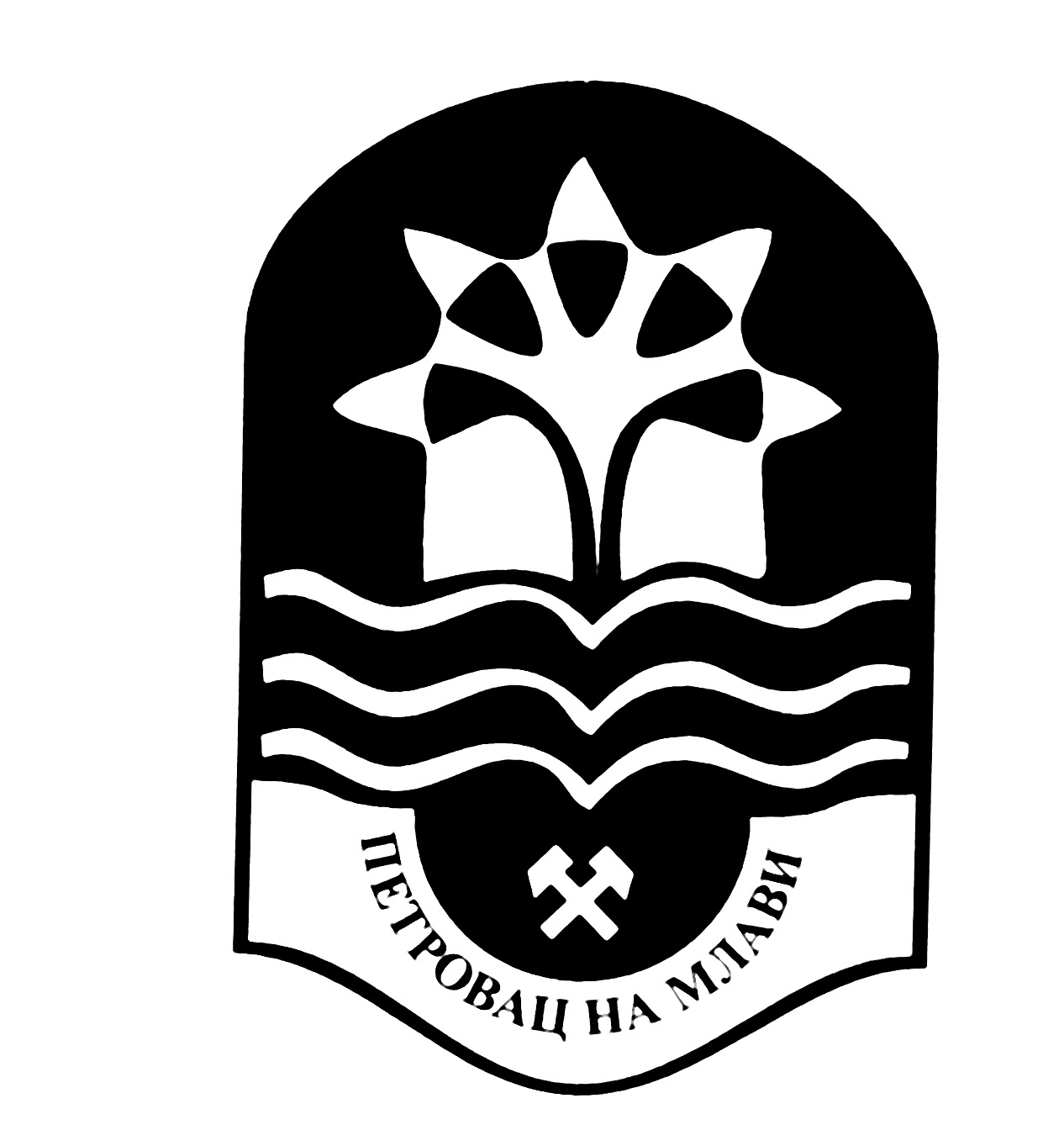 _________________________________________________________________________________ОСНИВАЧ:СКУПШТИНА ОПШТИНЕ ПЕТРОВАЦ НА МЛАВИ, Одлука бр. 020-93/2006-02 од 05.06.2006. године и Одлука бр. 020-100/2008-02 од 18.07.2008. годинеИЗДАВАЧ:ОПШТИНСКА УПРАВА ОПШТИНЕ ПЕТРОВАЦ НА МЛАВИГлавни и одговорни уредник:дипл. правник Милица Марковић, секретар Скупштине општине Петровац на Млавителефон: 012 / 331 - 280 , факс: 012 / 331 - 283Стручна обрада материјала:Служба за скупштинске послове _________________________________________________________________________________Штампа: "Хипотрејд" Петровац, 012 / 327 - 645Број: 020-8/2018-02Датум:06.02.2018.годинеПЕТРОВАЦ НА МЛАВИПРЕДСЕДНИКСКУПШТИНЕ ОПШТИНЕМиланче Аћимовић, с.р.Број: 020-9/2018-02Датум:06.02.2018.годинеПЕТРОВАЦ НА МЛАВИПРЕДСЕДНИКСКУПШТИНЕ ОПШТИНЕМиланче Аћимовић, с.р.Број: 020-10/2018-02Датум:06.02.2018.годинеПЕТРОВАЦ НА МЛАВИПРЕДСЕДНИКСКУПШТИНЕ ОПШТИНЕМиланче Аћимовић, с.р.Број: 020-11/2018-02Датум:06.02.2018.годинеПЕТРОВАЦ НА МЛАВИПРЕДСЕДНИКСКУПШТИНЕ ОПШТИНЕМиланче Аћимовић, с.р.Број: 020-12/2018-02Датум:06.02.2018.годинеПЕТРОВАЦ НА МЛАВИПРЕДСЕДНИКСКУПШТИНЕ ОПШТИНЕМиланче Аћимовић, с.р.Број: 020-13/2018-02Датум:06.02.2018.годинеПЕТРОВАЦ НА МЛАВИПРЕДСЕДНИКСКУПШТИНЕ ОПШТИНЕМиланче Аћимовић, с.р.Број: 020-14/2018-02Датум:06.02.2018.годинеПЕТРОВАЦ НА МЛАВИПРЕДСЕДНИКСКУПШТИНЕ ОПШТИНЕМиланче Аћимовић, с.р.Број: 020-15/2018-02Датум:06.02.2018.годинеПЕТРОВАЦ НА МЛАВИПРЕДСЕДНИКСКУПШТИНЕ ОПШТИНЕМиланче Аћимовић, с.р.Број: 020-16/2018-02Датум:06.02.2018.годинеПЕТРОВАЦ НА МЛАВИПРЕДСЕДНИКСКУПШТИНЕ ОПШТИНЕМиланче Аћимовић, с.р.Број: 020-17/2018-02Датум:06.02.2018.годинеПЕТРОВАЦ НА МЛАВИПРЕДСЕДНИКСКУПШТИНЕ ОПШТИНЕМиланче Аћимовић, с.р.Број: 020-18/2018-02Датум:06.02.2018.годинеПЕТРОВАЦ НА МЛАВИПРЕДСЕДНИКСКУПШТИНЕ ОПШТИНЕМиланче Аћимовић, с.р.Број: 020-19/2018-02Датум:06.02.2018.годинеПЕТРОВАЦ НА МЛАВИПРЕДСЕДНИКСКУПШТИНЕ ОПШТИНЕМиланче Аћимовић, с.р.Зграде без лифтаЗграде са лифтом200,00 динар/месечно260,00 динар/месечноГаражаГаражни бокс или место у заједничкој гаражи120,00 динар/месечно80,00 динара/месечноСтарост зградеЗграде са лифтомЗграде без лифтадо 10 година старости2,25 динара/m²1,73 динара/m²од 10 до 20 годинастарости3,37 динара/m²2,59 динара/m²од 20 до 30 годинастарости4,49 динара/m²3,45 динара/m²преко 30 годинастарости5,62 динара/m²4,32 динара/m²Старост зградеГаражаГаражни бокс илиместо у заједничкој гаражидо 10 година старости1,04 динара/m²0,70 динара/m²од 10 до 20 година старости1,55 динара/m²1,04 динара/m²од 20 до 30 година старости2,07 динара/m²1,38 динара/m²преко 30 година старости2,59 динара/m²1,73 динара/m²Старост зградеПросторија са техничким уређајима,просторија са трансформаторском станицом,склоништедо 10 година старости1,04 динара/m²од 10 до 20 година старости1,55 динара/m²од 20 до 30 година старости2,07 динара/m²преко 30 година старости2,59 динара/m²Број посебних делова зградеИзнос накнаде за рад принудног управникадо 8 посебних делова132,84 динараод 8 до 30 посебних делова159,40 динарапреко 30 посебних делова185,97 динараГаража и гаражни боксГаражно место у заједничкој гаражи26,57 динара53,13 динараБрој: 020-20/2018-02Датум:06.02.2018.годинеПЕТРОВАЦ НА МЛАВИПРЕДСЕДНИКСКУПШТИНЕ ОПШТИНЕМиланче Аћимовић, с.р.Број: 020-21/2018-02Датум:06.02.2018.годинеПЕТРОВАЦ НА МЛАВИПРЕДСЕДНИКСКУПШТИНЕ ОПШТИНЕМиланче Аћимовић, с.р.1.ОДЛУКA О ИЗМЕНИ И ДОПУНИ ОДЛУКЕ О БУЏЕТУ ОПШТИНЕПЕТРОВАЦ НА МЛАВИ ЗА 2018. ГОДИНУ, бр. 020-8/2018-02;страна 012.РЕШЕЊE O УСВАЈАЊУ ТРОМЕСЕЧНОГ ИЗВЕШТАЈА О РЕАЛИЗАЦИЈИ ГОДИШЊЕГ ПРОГРАМА ПОСЛОВАЊА ЈКП "ПАРКИНГ СЕРВИС" ПЕТРОВАЦ НА МЛАВИ ЗА IV ТРОМЕСЕЧЈЕ 2017. ГОДИНЕ, бр. 020-9/2018-02;страна 023.РЕШЕЊE O УСВАЈАЊУ ТРОМЕСЕЧНОГ ИЗВЕШТАЈА О РЕАЛИЗАЦИЈИ ГОДИШЊЕГ ПРОГРАМА ПОСЛОВАЊА КЈП "ИЗВОР" ПЕТРОВАЦ НА МЛАВИ ЗА IV ТРОМЕСЕЧЈЕ 2017. ГОДИНЕ, бр. 020-10/2018-02;страна 024.РЕШЕЊE O ДАВАЊУ САГЛАСНОСТИ НА ИЗМЕНУ ПРОГРАМА ПОСЛОВАЊА КЈП "ИЗВОР" ПЕТРОВАЦ НА МЛАВИ ЗА 2018. ГОДИНУ, бр. 020-11/2018-02;страна 025.ОДЛУКA О ИЗМЕНАМА ОДЛУКЕ О УСЛОВИМА И НАЧИНУ СНАБДЕВАЊА ТОПЛОТНОМ ЕНЕРГИЈОМ, бр. 020-12/2018-02;страна 026.ОДЛУКA О ОБАВЉАЊУ КОМУНАЛНЕ ДЕЛАТНОСТИ ЗООХИГИЈЕНЕ, бр. 020-13/2018-02;страна 037.ОДЛУКA О ИЗМЕНAMA ОДЛУКЕ О КОМУНАЛНОЈ ИНСПЕКЦИЈИ, бр. 020-14/2018-02;страна 048.ОДЛУКA О ИЗМЕНАМА ОДЛУКЕ О ГРАЂЕВИНСКОМ ЗЕМЉИШТУ У ЈАВНОЈ СВОЈИНИ ОПШТИНЕ ПЕТРОВАЦ НА МЛАВИ, бр. 020-15/2018-02;страна 059.ОДЛУКA О ИЗМЕНАМА ОДЛУКЕ О ПОСТАВЉАЊУ И УКЛАЊАЊУ ОБЈЕКАТА ПРИВРЕМЕНОГ КАРАКТЕРАНА ПОВРШИНАМА ЈАВНЕ НАМЕНЕ, бр. 020-16/2018-02;страна 0510.ОДЛУКA О ИЗМЕНАМА ОДЛУКЕ О ПОСТАВЉАЊУ И УКЛАЊАЊУ БАШТИ НА ПОВРШИНАМА ЈАВНЕ НАМЕНЕ, бр. 020-17/2018-02;страна 0611.ОДЛУКA О ИЗМЕНИ ОДЛУКЕ О ОДРЕЂИВАЊУ РАДНОГ ВРЕМЕНА УГОСТИТЕЉСКИХ, ТРГОВИНСКИХ, ЗАНАТСКИХ И УСЛУЖНИХ ОБЈЕКАТА НА ТЕРИТОРИЈИ ОПШТИНЕ ПЕТРОВАЦ НА МЛАВИ, бр. 020-18/2018-02;страна 0612.ОДЛУКA О ИЗМЕНИ ОДЛУКЕ О НЕКАТЕГОРИСАНИМ ПУТЕВИМА НА ТЕРИТОРИЈИ ОПШТИНЕ ПЕТРОВАЦ НА МЛАВИ, бр. 020-19/2018-02;страна 0613.ОДЛУКA МИНИМАЛНИМ ВИСИНАМА ИЗНОСА ИЗДВАЈАЊА ЗАОДРЖАВАЊЕ ЗАЈЕДНИЧКИХ ДЕЛОВА ЗГРАДЕ И НАКНАДЕ ЗА РАД ПРИНУДНО ПОСТАВЉЕНОГ ПРОФЕСИОНАЛНОГ УПРАВНИКА У СТАМБЕНИМ И СТАМБЕНО-ПОСЛОВНИМ ЗГРАДАМА НА ТЕРИТОРИЈИ ОПШТИНЕ ПЕТРОВАЦ НА МЛАВИ, бр. 020-20/2018-02; страна 0714.РЕШЕЊE О ДАВАЊУ САГЛАСНОСТИ НА КОЛЕКТИВНИ УГОВОР ЗА КОМУНАЛНО ЈАВНО ПРЕДУЗЕЋЕ "ИЗВОР"ПЕТРОВАЦ НА МЛАВИ, бр. 020-21/2018-02.страна 09